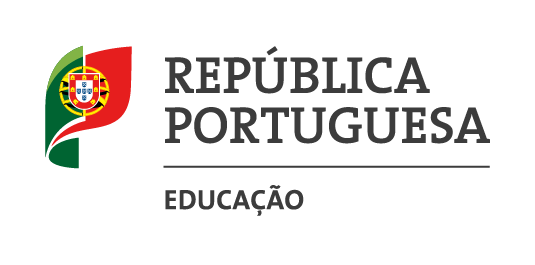 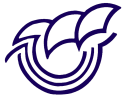 AGRUPAMENTO DE ESCOLAS DO RESTELOSede - Escola Secundária do ResteloCRITÉRIOS ESPECÍFICOS DE AVALIAÇÃO 2020/20211º CICLO1º Ano – 2º Ano – 3º Ano – 4º AnoCritérios Específicos Os critérios específicos de avaliação são os que a seguir se enunciam e incidem sobre dois domínios cujas respetivas ponderações, constam do quadro seguinte:Instrumentos de avaliaçãoObservação contínua do desempenho dos alunos com respetivo registoAnálise de trabalhos escritos Observação da participação no trabalho de grupoFichas de aplicação de conhecimentos TestesRegistos de auto avaliação para os alunos do 3º e 4° anosAvaliação sumativa externa - alunos do 2º anoMenções a aplicar No 1º Ciclo, a informação resultante da avaliação sumativa materializa-se na atribuição de uma menção qualitativa:Muito Bom (entre 90% e 100%)Bom (entre 70% e 89%)Suficiente (entre 50% e 69%)Insuficiente (entre 0% e 49%)O nível atribuído a cada disciplina deve refletir os domínios transversais e essenciais que fazem parte dos conteúdos programáticos e contemplam as aprendizagens das diferentes disciplinas do 1º Ciclo.Considerando a sua natureza instrumental, exceciona-se do disposto no número anterior Tecnologias da Informação e Comunicação.DESCRITORES DE DESEMPENHO - 1º, 2º, 3º e 4º ANOSDomínio CognitivoDomínio Metodológico Domínio Pessoal e SocialNotas: Os domínios são avaliados de acordo com os descritores de desempenho definidos nas tabelas supramencionadas, tomando-se como referência a sinalização através de “X” que indica os anos em que cada descritor se aplica. Os descritores assinalados com FC foram os seleccionados pelo grupo de Flexibilidade Curricular, para serem trabalhados através de projetos a desenvolver com os alunos, no tempo correspondente à componente de Oferta Complementar: Cidadania e Desenvolvimento.Departamento Curricular do 1º Ciclo do Ensino BásicoAno letivo 2020-2021)DOMÍNIOS1º Ano2º Ano3º Ano4º AnoAprendizagens essenciais, específicas de cada disciplina: PortuguêsMatemáticaEstudo do MeioEducação Artística – Artes Visuais, Expressão Dramática/Teatro, Dança e MúsicaEducação FísicaInglês70 %70 %70 %70 %Aprendizagens essenciais, específicas de cada disciplina: PortuguêsMatemáticaEstudo do MeioEducação Artística – Artes Visuais, Expressão Dramática/Teatro, Dança e MúsicaEducação FísicaInglês50 %  Testes e trabalhos escritos 20 %  Participação, trabalho em grupo  e oralidade50 %  Testes e trabalhos escritos 20 %  Participação, trabalho em grupo  e oralidade50 %  Testes e trabalhos escritos 20 %  Participação, trabalho em grupo  e oralidade50 %  Testes e trabalhos escritos 20 %  Participação, trabalho em grupo  e oralidadeAprendizagens do domínio pessoal e social:Cidadania e DesenvolvimentoA componente Cidadania e Desenvolvimento é uma área de integração curricular transversal, potenciada pela dimensão globalizante do ensino no 1º ciclo.30 %30 %30 %30 %Aprendizagens do domínio pessoal e social:Cidadania e DesenvolvimentoA componente Cidadania e Desenvolvimento é uma área de integração curricular transversal, potenciada pela dimensão globalizante do ensino no 1º ciclo.Atitudes - autonomia, responsabilidade, interesse e empenho Atitudes - autonomia, responsabilidade, interesse e empenho Atitudes - autonomia, responsabilidade, interesse e empenho Atitudes - autonomia, responsabilidade, interesse e empenho Uso da informaçãoDescritores de desempenho 1º2º3º4ºUso da informaçãoCompreender diferentes discursos extraindo e retendo a informação essencial. XXXXUso da informaçãoExpressar-se oralmente com autonomia e clareza em função do contexto, do objetivo comunicativo e usar vocabulário diversificado.XXXXUso da informaçãoUsar o conhecimento da língua como instrumento na aprendizagem da leitura e da escrita.XXXXUso da informaçãoConhecer estratégias básicas para a decifração automática de cadeias grafemáticas, para extração de informação escrita e apreensão do sentido global do texto.XXXUso da informaçãoLocalizar nos textos a informação adequada.XXXUso da informaçãoSaber extrair e usar a informação para comunicar.XXXUso da informaçãoProduzir textos com diferentes objetivos comunicativos dominando as técnicas básicas de organização textual. Letra legível.XXResolução de problemasDescritores de desempenho 1º2º3º4ºResolução de problemasCompreender o sistema de numeração de posição e do modo como este se relaciona com os algoritmos das quatro operações.XXXXResolução de problemasFormular soluções possíveis para resolver situações- problema.XFCXFCXXResolução de problemasCompreender o processo de medida e a aptidão para fazer medições e estimativas em situações diversas do quotidiano utilizando instrumentos apropriados.XXXResolução de problemasDominar técnicas de recolha e tratamento de dados.XXXXResolução de problemasCompreender e resolver situações problemáticas relacionadas com o dia-a-dia.XFCXFCXXPensamento crítico e pensamento criativoDescritores de desempenho 1º2º3º4ºPensamento crítico e pensamento criativoRevelar pensamento crítico.XXXXPensamento crítico e pensamento criativoFormular corretamente perguntas e respostas com enunciados completos.XXXPensamento crítico e pensamento criativoDemonstrar criatividade em diferentes situações.XXXXPensamento crítico e pensamento criativoUsar os meios adequados à atividade.XXXXPensamento crítico e pensamento criativoUsar juízos corretos e fundamentados, com vista à tomada de posição fundamentada, recorrendo à observação e análise de informação.XXInteresse e participação Descritores de desempenho 1º2º3º4ºInteresse e participação Intervir ativamente nas aulas revelando interesse e colaborando nas atividades.XXXXInteresse e participação Querer aprender mais.XFCXFCXXComunicação adequadaDescritores de desempenho 1º2º3º4ºComunicação adequadaComunicar com progressiva autonomia e clareza.XXXXComunicação adequadaSaber escutar.XXXXComunicação adequadaConhecer vocabulário diversificado.XXXXComunicação adequadaDecifrar material escrito e compreender o sentido global e de localização da informação saber ler com clareza, fluência e entoação;identificar as ideias principais do texto.XXXComunicação adequadaUsar corretamente a Língua Portuguesa, na leitura e na escrita.XXXComunicação adequadaSaber produzir textos escritos com diferentes objetivos comunicativos e com criatividade.XXXMétodos de trabalho adequados Descritores de desempenho 1º2º3º4ºMétodos de trabalho adequados Saber organizar o seu trabalho. XXXXMétodos de trabalho adequados Revelar progressivamente maior autonomia. XXXXMétodos de trabalho adequados Realizar tarefas por iniciativa própria. XXXXMétodos de trabalho adequados Responsabilizar-se por terminar as tarefas propostas.XXXXMétodos de trabalho adequados Saber usar as TIC.XXXXConstrução de uma cidadaniaresponsávelDescritores de desempenho 1º2º3º4ºConstrução de uma cidadaniaresponsávelRespeitar normas e regras estabelecidas.XXXXConstrução de uma cidadaniaresponsávelManifestar sentido de responsabilidade.XXXXConstrução de uma cidadaniaresponsávelSer solidário e saber cooperar com os outros. XXXXConstrução de uma cidadaniaresponsávelPonderar as ações próprias e dos outros em função do bem comum. XFCXFCXXConstrução de uma cidadaniaresponsávelNegociar a solução de conflitos.X FCXFCXXConstrução de uma cidadaniaresponsávelManifestar consciência e responsabilidade ambiental e social, com vista à construção de um futuro sustentável.XFCXFCXXRelacionamento interpessoalDescritores de desempenho 1º2º3º4ºRelacionamento interpessoalReconhecer as necessidades dos outros e colaborar com eles. XXXXRelacionamento interpessoalSaber trabalhar em grupo respeitando a opinião dos outros.XXXXRelacionamento interpessoalParticipar de forma adequada nas atividades escolares.XXXXRelacionamento interpessoalAdequar comportamentos em contextos de cooperação, partilha, colaboração e competição.XFCXFCXX